KB국민은행 입행지원서(파트타이머용)KB국민은행 귀중본인은 귀행에서 파트타이머(일급제/시간급제)로 근무하고자 지원서를 제출합니다.아래의 기재사항은 사실과 다름 없으며, 만약 허위사실이 있을 때에는 채용의 취소 등 어떠한 처분을 하여도 이의를 제기하지 않겠습니다.2019 년    월     일     지원자     성명             (서명)개인정보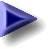 학    력경    력 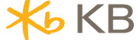 자 격 증 및 외국어 능력 자기소개서 : 지원동기, 성격, 장점/단점 등성명(한글)국 적국 적생년월일등록번호/여권번호주    소연락처(자택)(이동전화)(이동전화)이메일 주소학 교 명입 학 일졸 업 일비 고회 사 명부 서직 위재직기간담당업무자격증/어학시험명발급처(점수/등급)발급일